 , ResumenIntroducción: . Objetivo: Materiales y métodos: . Conclusiones: .Palabras lave: , , , , AbstractIntroduction. . Objective. . Material and method. Conclusions. Introducción  En palabras de , “se t de una posición, pero no de cualquier tipo, sino precisamente de `conciencia´” (201, pág. 9). Así mismo,  &  hablan de la objeción de conciencia a la eutanasia  como “un  `cualifico´ de  […], puesto que no un simple caso de conte jurídico […]” (18).: “Nad rá […]  actuar contra su ”.(Triviño, 2014, 318) L El itz im Leben lo    de `´ que  (201),  a Burg (201),  la “   de  […] con  como  y Mundo personal2015, 169). nivel. El Sivel . .Jonas (2014): El verdadero problema es este: la moderna tecnología médica, incluso si no puede curar, aliviar o comprar un plazo adicional de vida […], sí puede retrasar de múltiples maneras el final más allá del punto en el que la vida así prolongada le merezca la pena al paciente […] Con los desarrollos médicos indicados parece haber saltado a la palestra un nuevo “derecho a morir” […] Y este derecho subyace a todas luces al derecho general de aceptar o rechazar el tratamiento (160-161).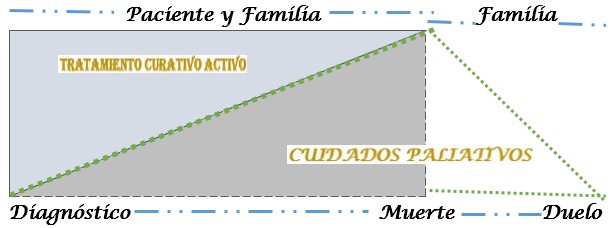 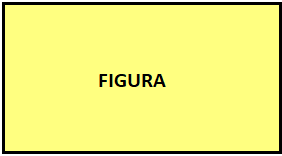 Fuente Adaptada de 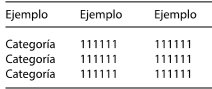 ConclusionesReferencias